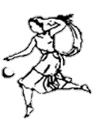 LLOC: Molí Nou de CalabuigDIA i HORA SORTIDA:  dimecres 15 de maig  a les 10hDIA I HORA TORNADA: divendres 17 de maig a les 17hAcompanyants classe de 1r: 1r: Júlia Madriles i Teresa SalaAcompanyants classe de 2n: Sònia Farré i Bibi BarenysEquipatge que cal portar:Bosseta de roba amb l’esmorzar del primer dia i una ampolla d’aigua (tot a fora de la motxilla o maleta)Crema de solGorra Llanterna2 mudes de roba interior i mitjons2 samarretes de màniga curtaUns pantalons 1 pijama (2 en cas que hi hagi risc de pipi nocturn)1 jersei gruixut1 muda sencera per si plou1 parell de sabates resistents a la plujaCangur o jaqueta impermeable per si plou o fa fredEquip d'educació físicaNecesser amb raspall i pasta de dents, raspall de cabell i tovallola per la caraSac de dormir Si ho creieu necessari, repel·lent de mosquitsÉs recomanable que els alumnes de 1rportin el xandall de l’escola posat el primer dia.Tot ha d'anar ficat a dins d'una bossa, motxilla o maleta de rodes; el que us vagi millor. L'únic imprescindible és que la puguin transportar ells sols i que vinguin carregats de molta il·lusió i ganes d’aventura.*Recordeu!! Cal que tot vagi ben marcat amb nom i cognomsAutoritzo que la tutora o una altra mestra de l’escola Nausica pugui donar els medicaments especificats a continuació al meu fill/a 					   durant les convivències escolars. 		(Indiqueu dosi a administrar)En cas d’extrema urgència, autoritzo als mestres de l’escola Nausica a què puguin prendre les decisions mèdiques i quirúrgiques que fossin necessàries adoptar, sota la pertinent direcció facultativa.Observacions que creieu necessàries:Data:Signat: 						 DNI: 			    (Nom i cognom de mare/pare/tutor)En cas d’urgències trucar al tfons:Tfon de contacte_______________Tfon de contacte_______________Tfon de contacte_______________Tfon de contacte_______________Completeu i retorneu el full a l’escola abans del DIVENDRES 3 de maigCal adjuntar fotocòpia de INFO CONVIVÈNCIES 1r i 2n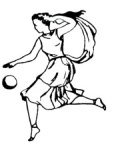 Escola NausicaAutorització  medicaments ConvivènciesIbuprofèParacetamolSiNo